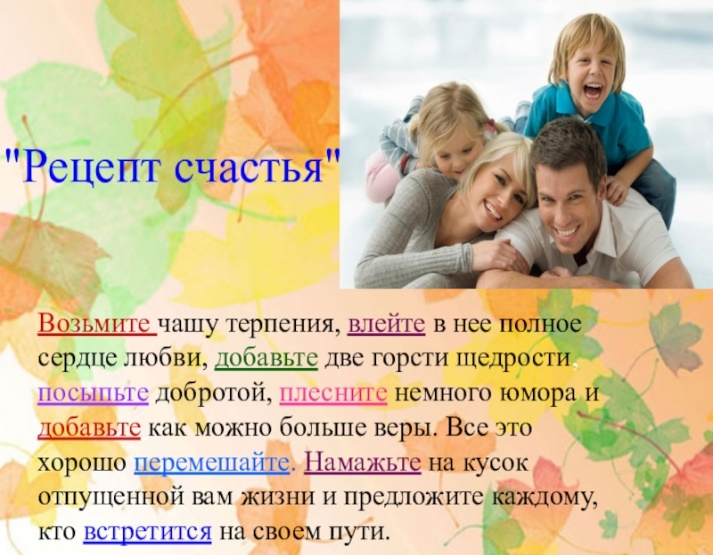 Будьте бережны и внимательны друг к другу!!!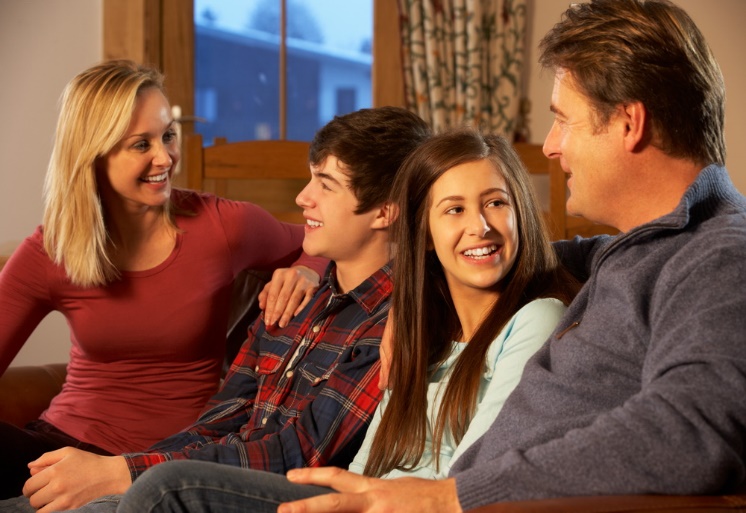 «Нам всем требуется 4 крепких объятия в день для того, чтобы выживать; 8 крепких объятий в день для хорошего самочувствия и 12 крепких объятий в день для развития и роста!»Вирджиния Сатир  Психолог, семейный психотерапевт«Предупреждение конфликтов в детско-родительских отношениях».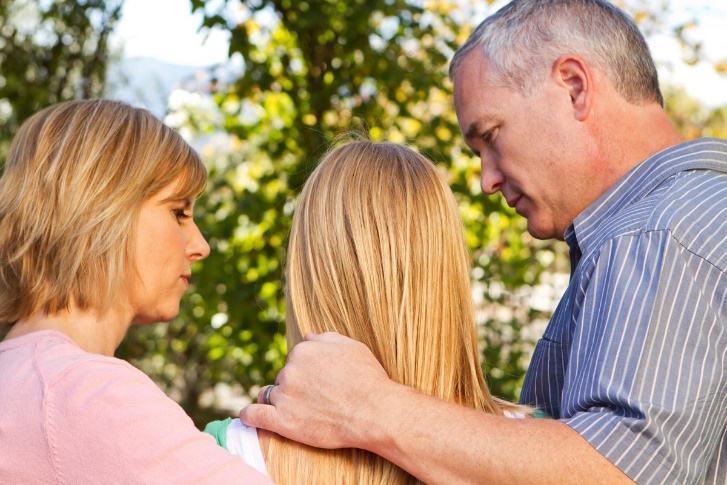 Ученица 9 «Б» класса Василянская Елизавета                                                                             Научный руководитель:                                                                    Чуфистова Евгения Михайловна                                                                        Педагог-психологТаганрог2023г.Рекомендации детям:Проявляй участие к своим родителям. Порадуй их чем-нибудь. Это помогает наладить контакт.Постарайся объяснятся с родителями, говорить о своих желаниях и о том, что огорчает, злит и обижает.   Если родители ведут себя, как с маленьким, вежливо напомни им, что ты повзрослел и хотел бы совместно с ними решать проблемы, связанные с твоей жизнью, а некоторые вопросы ты можешь уже решать самостоятельно.Разговаривай со своими родителями, сообщай новости твоей жизни.Не обманывай родителей, это твои самые близкие люди.Помни, что родители тоже могут совершать ошибки. Идеальных людей не существует.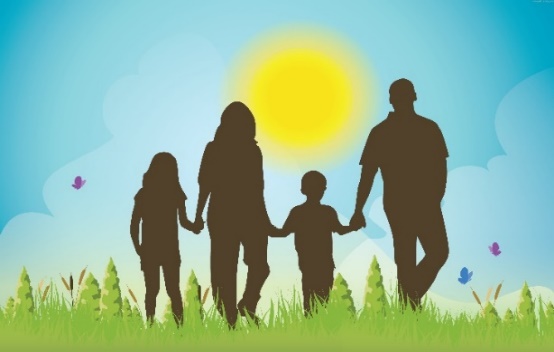 Рекомендации родителям:Любите своего ребёнка, и пусть он никогда не усомнится в этом.Принимайте ребёнка таким, какой он есть - со всеми его достоинствами и недостатками. Верьте в его возможности.Стремитесь понять своего ребёнка, заглянуть в его мысли и чувства, ставьте себя на его место.Создайте условия для успеха ребёнка, дайте ему возможность почувствовать себя сильным, умелым, удачливым.Не пытайтесь реализовать в ребёнке свои несбывшиеся мечты и желания.Не сравнивайте своего ребёнка с другими детьми и не ставьте чужих детей в пример своему. Помните, что каждый ребёнок неповторим и уникален.Не рассчитывайте на то, что ребёнок вырастет таким, как Вы хотите.Делитесь собственным опытом, в том числе негативным,  рассказывайте о своих ошибках и неудачах, это повысит уровень доверия ребенка к вам, он без стеснения будет делиться своими историями и переживаниями.совместный досуг:Совместные ужины, а также совместное приготовление пищи. Самые простые и доступные способы общения с детьми.Регулярные походы в кино, театр, на выставки, на каток и т.д.вы не только приятно проведете время в кругу семьи, но и повысите уровень эрудиции. Совместная работаМожно попробовать вместе что-то смастерить или помочь ребёнку с домашней работой.ШопингСовместные походы за покупками помогают как родителям, так и детям раскрыться с новой стороны.  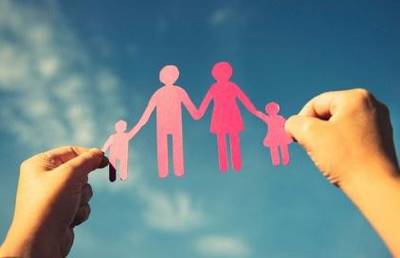 